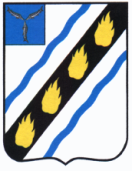 АДМИНИСТРАЦИЯ
СОВЕТСКОГО МУНИЦИПАЛЬНОГО РАЙОНА САРАТОВСКОЙ ОБЛАСТИПОСТАНОВЛЕНИЕот  08.07.2020   №347р.п.СтепноеО внесении изменений в постановление администрации Советского муниципального районаот 31.12.2010 № 122В соответствии с Федеральным законом Российской Федерации от 23.11.2009 № 261-ФЗ «Об энергосбережении и о повышении энергетической эффективности и о внесении изменений в отдельные законодательные акты Российской Федерации», постановлением администрации Советского муниципального района Саратовской области от 21.06.2017 № 328 «Об утверждении Порядка принятия решений о разработке, формировании, реализации и оценки эффективности муниципальных программ Советского муниципального района, Степновского муниципального образования», руководствуясь Уставом Советского муниципального района, администрация Советского муниципального района ПОСТАНОВЛЯЕТ:Внести в постановление администрации Советского муниципального района от 31.12.2010 № 122 «Об утверждении муниципальной программы «Энергосбережение и повышение энергетической эффективности в образовательных учреждениях Советского муниципального района на период до 2022 года»(с изменениями от 29.01.2014 № 69, от 04.03.2015 №220,от 07.04.2015 №284, от 15.05.2015 №417, от 18.06.2015 №485, от 09.10.2015№736, от 28.12.2015 № 1011, от 31.12.2015 № 1038, от 17.06.2016 №292,от13.07.2016 №656, от 29.08.2016 №744, от 19.12.2016 №1013, от 23.12.2016 №1029, от 30.12.2016 №1059, от 27.03.2017 №163, от 19.06.2017 №322, от 28.07.2017 №385, от 26.10.2017 №611, от 06.02.2018 №61, от 07.05.2018№241, от 17.07.2018 № 353, от 25.07.2018 № 371, от 28.12.2018 № 848,от 21.01.2019 № 22, от 31.01.2019 № 45, от 05.04.2019 № 186, от 30.04.2019№ 240, от 07.06.2019 № 300, от 01.07.2019 № 359, от02.08.2019 № 445,от 06.09.2019 № 542, от 07.10.2019 № 637, от 15.11.2019 № 749, от 30.12.2019 № 855, от 28.01.2020 № 39, от 10.03.2020 № 113, от 22.04.2020 № 201)изменения в раздел 6, 14 приложения №1 к муниципальной Программе (прилагается).2. Настоящее постановление вступает в силу со дня официального опубликования в установленном порядке.Глава Советскогомуниципального района                                С.В. ПименовОвтина Т.А. 5-02-41Приложение к постановлению администрации Советского муниципального районаПриложение к постановлению администрации Советского муниципального районаПриложение к постановлению администрации Советского муниципального районаПриложение к постановлению администрации Советского муниципального районаПриложение к постановлению администрации Советского муниципального районаПриложение к постановлению администрации Советского муниципального районаПриложение к постановлению администрации Советского муниципального районаПриложение к постановлению администрации Советского муниципального районаПриложение к постановлению администрации Советского муниципального районаПриложение к постановлению администрации Советского муниципального районаПриложение к постановлению администрации Советского муниципального районаПриложение к постановлению администрации Советского муниципального районаПриложение к постановлению администрации Советского муниципального районаОт 08.07.2020 № 347От 08.07.2020 № 347От 08.07.2020 № 347От 08.07.2020 № 347От 08.07.2020 № 347От 08.07.2020 № 347От 08.07.2020 № 347От 08.07.2020 № 347От 08.07.2020 № 347От 08.07.2020 № 347От 08.07.2020 № 347От 08.07.2020 № 347От 08.07.2020 № 347«Приложение № 1 к муниципальной программе «Энергосбережение и повышение «Приложение № 1 к муниципальной программе «Энергосбережение и повышение «Приложение № 1 к муниципальной программе «Энергосбережение и повышение «Приложение № 1 к муниципальной программе «Энергосбережение и повышение «Приложение № 1 к муниципальной программе «Энергосбережение и повышение «Приложение № 1 к муниципальной программе «Энергосбережение и повышение «Приложение № 1 к муниципальной программе «Энергосбережение и повышение «Приложение № 1 к муниципальной программе «Энергосбережение и повышение «Приложение № 1 к муниципальной программе «Энергосбережение и повышение «Приложение № 1 к муниципальной программе «Энергосбережение и повышение «Приложение № 1 к муниципальной программе «Энергосбережение и повышение «Приложение № 1 к муниципальной программе «Энергосбережение и повышение «Приложение № 1 к муниципальной программе «Энергосбережение и повышение энергетической эффективности в образовательных учреждениях Советского муниципального района на период до 2022 года»»энергетической эффективности в образовательных учреждениях Советского муниципального района на период до 2022 года»»энергетической эффективности в образовательных учреждениях Советского муниципального района на период до 2022 года»»энергетической эффективности в образовательных учреждениях Советского муниципального района на период до 2022 года»»энергетической эффективности в образовательных учреждениях Советского муниципального района на период до 2022 года»»энергетической эффективности в образовательных учреждениях Советского муниципального района на период до 2022 года»»энергетической эффективности в образовательных учреждениях Советского муниципального района на период до 2022 года»»энергетической эффективности в образовательных учреждениях Советского муниципального района на период до 2022 года»»энергетической эффективности в образовательных учреждениях Советского муниципального района на период до 2022 года»»энергетической эффективности в образовательных учреждениях Советского муниципального района на период до 2022 года»»энергетической эффективности в образовательных учреждениях Советского муниципального района на период до 2022 года»»энергетической эффективности в образовательных учреждениях Советского муниципального района на период до 2022 года»»энергетической эффективности в образовательных учреждениях Советского муниципального района на период до 2022 года»»«№ п/пНаименование учебного учреждения, место нахожденияИсточник финансиро-ванияСрок исполне-нияВсего Объем финансирования по годам (прогнозно) (тыс.руб.)Объем финансирования по годам (прогнозно) (тыс.руб.)Объем финансирования по годам (прогнозно) (тыс.руб.)Объем финансирования по годам (прогнозно) (тыс.руб.)Объем финансирования по годам (прогнозно) (тыс.руб.)Объем финансирования по годам (прогнозно) (тыс.руб.)Объем финансирования по годам (прогнозно) (тыс.руб.)Объем финансирования по годам (прогнозно) (тыс.руб.)Объем финансирования по годам (прогнозно) (тыс.руб.)Объем финансирования по годам (прогнозно) (тыс.руб.)Объем финансирования по годам (прогнозно) (тыс.руб.)Объем финансирования по годам (прогнозно) (тыс.руб.)Объем финансирования по годам (прогнозно) (тыс.руб.)Объем финансирования по годам (прогнозно) (тыс.руб.)Объем финансирования по годам (прогнозно) (тыс.руб.)Объем финансирования по годам (прогнозно) (тыс.руб.)Объем финансирования по годам (прогнозно) (тыс.руб.)Объем финансирования по годам (прогнозно) (тыс.руб.)Объем финансирования по годам (прогнозно) (тыс.руб.)Объем финансирования по годам (прогнозно) (тыс.руб.)Объем финансирования по годам (прогнозно) (тыс.руб.)Объем финансирования по годам (прогнозно) (тыс.руб.)Объем финансирования по годам (прогнозно) (тыс.руб.)Объем финансирования по годам (прогнозно) (тыс.руб.)Объем финансирования по годам (прогнозно) (тыс.руб.)Объем финансирования по годам (прогнозно) (тыс.руб.)Ответственный за выполнение мероприятий№ п/пНаименование учебного учреждения, место нахожденияИсточник финансиро-ванияСрок исполне-нияВсего 20102010201120112012201220132013201420142015201520162016201720172018201820192019202020202021202120222022Ответственный за выполнение мероприятий№ п/пНаименование учебного учреждения, место нахожденияИсточник финансиро-ваниягодтыс.руб.планфактпланфактпланфактпланфактпланфактпланфактпланфактпланфактпланфактпланфактпланфактпланфактпланфактОтветственный за выполнение мероприятий13456789101112131415161718192021222324252627282930313229Раздел 6. Капитальный ремонт и реконструкция инженерных сетей Раздел 6. Капитальный ремонт и реконструкция инженерных сетей Раздел 6. Капитальный ремонт и реконструкция инженерных сетей Раздел 6. Капитальный ремонт и реконструкция инженерных сетей Раздел 6. Капитальный ремонт и реконструкция инженерных сетей Раздел 6. Капитальный ремонт и реконструкция инженерных сетей Раздел 6. Капитальный ремонт и реконструкция инженерных сетей Раздел 6. Капитальный ремонт и реконструкция инженерных сетей Раздел 6. Капитальный ремонт и реконструкция инженерных сетей Раздел 6. Капитальный ремонт и реконструкция инженерных сетей Раздел 6. Капитальный ремонт и реконструкция инженерных сетей Раздел 6. Капитальный ремонт и реконструкция инженерных сетей Раздел 6. Капитальный ремонт и реконструкция инженерных сетей Раздел 6. Капитальный ремонт и реконструкция инженерных сетей Раздел 6. Капитальный ремонт и реконструкция инженерных сетей Раздел 6. Капитальный ремонт и реконструкция инженерных сетей Раздел 6. Капитальный ремонт и реконструкция инженерных сетей Раздел 6. Капитальный ремонт и реконструкция инженерных сетей Раздел 6. Капитальный ремонт и реконструкция инженерных сетей Раздел 6. Капитальный ремонт и реконструкция инженерных сетей Раздел 6. Капитальный ремонт и реконструкция инженерных сетей Раздел 6. Капитальный ремонт и реконструкция инженерных сетей Раздел 6. Капитальный ремонт и реконструкция инженерных сетей Раздел 6. Капитальный ремонт и реконструкция инженерных сетей Раздел 6. Капитальный ремонт и реконструкция инженерных сетей Раздел 6. Капитальный ремонт и реконструкция инженерных сетей Раздел 6. Капитальный ремонт и реконструкция инженерных сетей Раздел 6. Капитальный ремонт и реконструкция инженерных сетей Раздел 6. Капитальный ремонт и реконструкция инженерных сетей Раздел 6. Капитальный ремонт и реконструкция инженерных сетей Раздел 6. Капитальный ремонт и реконструкция инженерных сетей Раздел 6. Капитальный ремонт и реконструкция инженерных сетей 1МБОУ - СОШ № 1                               р.п. Степное, ул. Школьная д. 4 (по согласованию)Средства местного бюджета2011-202021,00000000000000000000021,000000МБОУ - СОШ № 1 р.п. Степное                           (по согласованию)2МБОУ «Лицей»                           р.п. Степное,                                 ул. Димитрова д. 20                      (по согласованию)Средства местного бюджета2011-2020120,000000000000000000077,077,043,000000МБОУ «Лицей»                 р.п. Степное                         (по согласованию)3МБОУ - СОШ                             р.п. Пушкино, ул. 60 лет Октября, д. 2                                                (по согласованию)Средства местного бюджета2011-202050,00000000000000000000050,000000МБОУ - СОШ р.п. Пушкино                                      (по согласованию)4МБОУ-СОШ с. Мечетное, ул. Школьная д. 11                                      (по согласованию)Средства местного бюджета2011-202023,00000000000000000000023,000000МБОУ - СОШ                     с. Мечетное                            (по согласованию)5МБОУ - ООШ                                   с. Александровка,                               ул. Школьная д. 15                              (по согласованию)Средства местного бюджета2011-202030,00000000000000000000030,000000МБОУ - ООШ                       с. Александровка                 (по согласованию)6МБОУ - ООШ с. Розовое, ул. Школьная д. 20                                    (по согласованию)Средства местного бюджета2011-202030,00000000000000000000030,000000МБОУ - ООШ                      с. Розовое                              (по согласованию)6МБОУ - ООШ с. Розовое, ул. Школьная д. 20                                    (по согласованию)Средства областного бюджета2020400,000000000000000000000400,000000МБОУ - ООШ                      с. Розовое                              (по согласованию)7МБОУ - ООШ                                            с. Любимово,                                    ул. Школьная д. 15                                                      (по согласованию)Средства местного бюджета2011-202040,00000000000000000000040,000000МБОУ - ООШ                   с. Любимово                          (по согласованию)8МБОУ - ООШ                                            с. Новокривовка,                                           ул. Школьная д. 27                                                  (по согласованию)Средства местного бюджета2011-202040,00000000000000000000040,000000МБОУ - ООШ                     с. Новокривовка                             (по согласованию)8МБОУ - ООШ                                            с. Новокривовка,                                           ул. Школьная д. 27                                                  (по согласованию)Средства областного бюджета2020407,700000000000000000000407,700000МБОУ - ООШ                     с. Новокривовка                             (по согласованию)9МАОУ - СОШ с. Золотая Степь, ул. Садовая д. 5                                      (по согласованию)Средства местного бюджета2011-202045,00000000000000000000045,000000МАОУ - СОШ                           с. Золотая Степь                         (по согласованию)10МБОУ - НОШ                                         с. Пионерское, ул. Клубная д. 17   (по согласованию)Средства местного бюджета2011-202040,00000000000000000000040,000000МБОУ - НОШ                           с. Пионерское                                  (по согласованию)11МБУДО - РДДиЮ,                ул. 50 лет Победы д. 14                (по согласованию)Средства местного бюджета2011-202035,00000000000000000000035,000000МБУДО - РДДиЮ р.п. Степное                                  (по согласованию)12МБДОУ - д/с «Теремок» р.п. Степное, ул. 50 лет Победы, д. 15                                         (по согласованию)Средства местного бюджета2011-2020000000000000000000000000000МБДОУ - д/с «Теремок»                        р.п. Степное                             (по согласованию)13МБДОУ - д/с «Звездочка» р.п. Степное, ул. 50 лет Победы, д. 7                                     (по согласованию)Средства местного бюджета2011-202020,00000000000000000000020,000000МБДОУ - д/с  «Звездочка»                           р.п. Степное                               (по согласованию)14МБДОУ - д/с «Ягодка» с. Золотая Степь, ул. Советская д. 3 (по согласованию)Средства местного бюджета2011-2015000000000000000000000000000МБДОУ - д/с «Ягодка» с. Золотая Степь                                 (по согласованию)15МБДОУ - д/с «119»                               р.п. Пушкино,                                      ул. Вокзальная, д. 2                                  (по согласованию)Средства местного бюджета2011-202235,00000000000000000000035,000000МБДОУ - д/с № 119 р.п. Пушкино                             (по согласованию)Итого по разделу 6, в т.ч.Итого по разделу 6, в т.ч.Итого по разделу 6, в т.ч.         1 336,7   00000000000000000077,077,01 259,7000000Средства местного бюджетаСредства местного бюджетаСредства местного бюджета             529,0   00000000000000000077,077,0          452,0   000000Средства областного бюджетаСредства областного бюджетаСредства областного бюджета807,700000000000000000000807,700000»;»;»;»;»;»;»;»;»;»;»;»;»;»;»;»;»;»;»;»;»;»;»;»;»;»;»;»;»;»;»;»;««««««Раздел № 14. Оказание услуг, направленных на энергосбережение и повышение энергетической эффективности использования теплоснабжения Раздел № 14. Оказание услуг, направленных на энергосбережение и повышение энергетической эффективности использования теплоснабжения Раздел № 14. Оказание услуг, направленных на энергосбережение и повышение энергетической эффективности использования теплоснабжения Раздел № 14. Оказание услуг, направленных на энергосбережение и повышение энергетической эффективности использования теплоснабжения Раздел № 14. Оказание услуг, направленных на энергосбережение и повышение энергетической эффективности использования теплоснабжения Раздел № 14. Оказание услуг, направленных на энергосбережение и повышение энергетической эффективности использования теплоснабжения Раздел № 14. Оказание услуг, направленных на энергосбережение и повышение энергетической эффективности использования теплоснабжения Раздел № 14. Оказание услуг, направленных на энергосбережение и повышение энергетической эффективности использования теплоснабжения Раздел № 14. Оказание услуг, направленных на энергосбережение и повышение энергетической эффективности использования теплоснабжения Раздел № 14. Оказание услуг, направленных на энергосбережение и повышение энергетической эффективности использования теплоснабжения Раздел № 14. Оказание услуг, направленных на энергосбережение и повышение энергетической эффективности использования теплоснабжения Раздел № 14. Оказание услуг, направленных на энергосбережение и повышение энергетической эффективности использования теплоснабжения Раздел № 14. Оказание услуг, направленных на энергосбережение и повышение энергетической эффективности использования теплоснабжения Раздел № 14. Оказание услуг, направленных на энергосбережение и повышение энергетической эффективности использования теплоснабжения Раздел № 14. Оказание услуг, направленных на энергосбережение и повышение энергетической эффективности использования теплоснабжения Раздел № 14. Оказание услуг, направленных на энергосбережение и повышение энергетической эффективности использования теплоснабжения Раздел № 14. Оказание услуг, направленных на энергосбережение и повышение энергетической эффективности использования теплоснабжения Раздел № 14. Оказание услуг, направленных на энергосбережение и повышение энергетической эффективности использования теплоснабжения Раздел № 14. Оказание услуг, направленных на энергосбережение и повышение энергетической эффективности использования теплоснабжения Раздел № 14. Оказание услуг, направленных на энергосбережение и повышение энергетической эффективности использования теплоснабжения Раздел № 14. Оказание услуг, направленных на энергосбережение и повышение энергетической эффективности использования теплоснабжения Раздел № 14. Оказание услуг, направленных на энергосбережение и повышение энергетической эффективности использования теплоснабжения Раздел № 14. Оказание услуг, направленных на энергосбережение и повышение энергетической эффективности использования теплоснабжения Раздел № 14. Оказание услуг, направленных на энергосбережение и повышение энергетической эффективности использования теплоснабжения Раздел № 14. Оказание услуг, направленных на энергосбережение и повышение энергетической эффективности использования теплоснабжения Раздел № 14. Оказание услуг, направленных на энергосбережение и повышение энергетической эффективности использования теплоснабжения Раздел № 14. Оказание услуг, направленных на энергосбережение и повышение энергетической эффективности использования теплоснабжения Раздел № 14. Оказание услуг, направленных на энергосбережение и повышение энергетической эффективности использования теплоснабжения Раздел № 14. Оказание услуг, направленных на энергосбережение и повышение энергетической эффективности использования теплоснабжения Раздел № 14. Оказание услуг, направленных на энергосбережение и повышение энергетической эффективности использования теплоснабжения Раздел № 14. Оказание услуг, направленных на энергосбережение и повышение энергетической эффективности использования теплоснабжения Раздел № 14. Оказание услуг, направленных на энергосбережение и повышение энергетической эффективности использования теплоснабжения 1МАУ «Спортивная школа» р.п. Степное, ул. Димитрова, д. 16                                                                     (по согласованию)Средства местного бюджета2011-20202945,20000000000002945,22945,2000000000000МАУ  «Спортивная школа» р.п. Степное                                       (по согласованию)2МБОУ - СОШ                             р.п. Пушкино, ул. 60 лет Октября, д. 2                                 (по согласованию)Средства местного бюджета2011-20202970,00000000000002970,02970,0000000000000МБОУ - СОШ р.п. Пушкино                                                  (по согласованию)3МБДОУ - д/с «№119»                          р.п. Пушкино                         ул. Вокзальная д.2                                            (по согласованию)Средства местного бюджета2011-2020507,3000000000000507,3507,3000000000000МБДОУ - д/с № 119 р.п. Пушкино                     (по согласованию)3МБДОУ - д/с «№119»                          р.п. Пушкино                         ул. Вокзальная д.2                                            (по согласованию)Средства областного бюджета2019-20221816,500000000000000000000001816,5000МБДОУ - д/с № 119 р.п. Пушкино                     (по согласованию)4МБДОУ - д/с «Солнышко» р.п. Советское, ул. 50 лет Пионерии, д.2                                               (по согласованию)Средства местного бюджета2011-2020152,2000000000000152,2152,2000000000000МБДОУ - д/с «Солнышко» р.п. Советское                       (по согласованию)5МБОУ - ООШ с.Розовое, ул.Школьная,                             д. 20 (по согласованию)Средства местного бюджета2011-2020227,8000000000000000000227,8227,8000000МБОУ - ООШ с.Розовое                                                          (по согласованию)5МБОУ - ООШ с.Розовое, ул.Школьная,                             д. 20 (по согласованию)Средства областного бюджета2011-20201672,20000000000000000001672,21672,2000000МБОУ - ООШ с.Розовое                                                          (по согласованию)6МБДОУ - д/с «Чайка» с.Розовое,                                                       ул. Школьная, д.1                        (по согласованию)Средства местного бюджета2011-2020663,3000000000000000000663,3663,3000000МБДОУ - д/с «Чайка» с.Розовое                      (по согласованию)6МБДОУ - д/с «Чайка» с.Розовое,                                                       ул. Школьная, д.1                        (по согласованию)Средства областного бюджета2011-20201127,80000000000000000001127,81127,8000000МБДОУ - д/с «Чайка» с.Розовое                      (по согласованию)7МБОУ - ООШ с.Александровка                                   ул. Школьная, д.15 (по согласованию)Средства областного бюджета2020-2022000000000000000000000000000МБОУ - ООШ с.Александровка                                     (по согласованию)8МБОУ- СОШ р.п. Советское, ул. 50 лет Пионерии д. 13 (по согласованию)Средства областного бюджета2020-20221425,00000000000000000000000001425,00МБОУ- СОШ р.п. Советское                                  (по согласованию)9МБДОУ - д/с «Чебурашка» с. Мечетное, ул. Мелиораторов, д. 20                                              (по согласованию)Средства областного бюджета2020-20221816,500000000000000000000001816,5000МБДОУ - д/с «Чебурашка» с. Мечетное                            (по согласованию)10МБОУ-НОШ с. Пионерское ул.Клубная, д.17 (по согласованию)Средства областного бюджета2020-20221816,500000000000000000000001816,5000МБОУ-НОШ с. Пионерское (по согласованию)11МБОУ-СОШ с. Мечетное, ул. Школьная д. 11                            (по согласованию)Средства областного бюджета2020-20221816,500000000000000000000001816,5000МБОУ-СОШ с. Мечетное                           (по согласованию)12МБДОУ-д/с «Ромашка» р.п. Степное ул. Нефтяников, д.36Б (по согласованию)Средства областного бюджета2020-20221425,00000000000000000000000001425,0МБДОУ-д/с «Ромашка» р.п. Степное (по согласованию)13МБДОУ д/с «Красная шапочка» р.п. Советское ул. Губаревича д.14 (по согласованию)Средства областного бюджета2020-20221552,3000000000000000000001552,300000МБДОУ - д/с «Красная шапочка» р.п. Советское (по согласованию)Итого по разделу 14, в т.ч.:Итого по разделу 14, в т.ч.:Итого по разделу 14, в т.ч.:21934,10000000000006574,76574,700003691,13691,11552,307266,002850,000Средства местного бюджетаСредства местного бюджетаСредства местного бюджета7465,80000000000006574,76574,70000891,1891,10000000Средства областного бюджетаСредства областного бюджетаСредства областного бюджета14468,30000000000000000002800,02800,01552,307266,002850,00»;«»;«»;«»;«»;«»;«»;«»;«»;«»;«»;«»;«»;«»;«»;«»;«»;«»;«»;«»;«»;«»;«»;«»;«»;«»;«»;«»;«»;«»;«»;«»;«Итого по Программе, в т.ч.:Итого по Программе, в т.ч.:Итого по Программе, в т.ч.:27160,814,014,0866,5866,59,59,50000244,2244,27314,37314,3191,0191,0004380,14380,14025,2-7266,0-2850,0-Средства местного бюджета Средства местного бюджета Средства местного бюджета 11884,814,014,0866,5866,59,59,50000244,2244,27314,37314,3191,0191,0001580,11580,11665,2-0-0-Средства областного бюджетаСредства областного бюджетаСредства областного бюджета15276,00000000000000000002800,02800,02360,0-7266,0-2850,0-Верно:Верно:Верно:Верно:Руководитель аппаратаРуководитель аппаратаРуководитель аппаратаРуководитель аппаратаРуководитель аппаратаРуководитель аппаратаИ.Е. ГригорьеваИ.Е. ГригорьеваИ.Е. ГригорьеваИ.Е. ГригорьеваИ.Е. ГригорьеваИ.Е. ГригорьеваИ.Е. ГригорьеваИ.Е. ГригорьеваИ.Е. ГригорьеваИ.Е. ГригорьеваИ.Е. ГригорьеваИ.Е. ГригорьеваИ.Е. ГригорьеваИ.Е. Григорьева